,BOSNA I HERCEGOVINA 		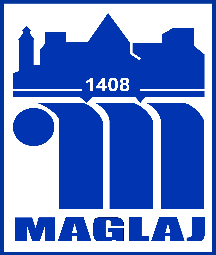 Federacija Bosne I HercegovineOpćina Maglaj, Viteska 4, 74250 MaglajSlužba za urbanizam, geodetske I imovinsko pravne posloveKontakt telefon 032/465-831Podaci o podnositelju  zahtjeva:	Ime i prezime	:			JMBG	Adresa	:			Telefon/Fax	E-Mail	:		Obraćam se naslovu sa zahtjevom za izdavanje rješenja o legalizaciji bespravno izgrađene građevinena parceli označenoj kao k.č. br. 	k.o.	Prilozi:Kopija katastarskog plana sa jasno naznačenim brojem parcele na kojoj se bespravna građevinanalazi i brojevima susjednih parcelaGeodetski snimak bespravne građevine izrađen na katastarskoj podlozi urađen od strane nadležnog općinskog organa uprave nadležnog za geodetske poslove ili ovlaštenog licageodetske strukeProjekat izvedenog stanja bespravne građevine urađen na nivou glavnog projekta uključujući I radovekoje treba izvestiPisani izvještaj o obavljenoj reviziji projekta  izvedenog stanja,osim objekata iz člana111.Zakona o građenjuIzvještaj o geomehaničkim I inženjersko-geološkim karakteristikama tla,ukoliko je to potrebnoDokaz o statičkoj stabilnosti građevine,izrađen od strane ovlaštene osobe,Izjava investitora bespravne građevine da prihavata eventualni rizik korištenjagrađevine (izjava o nesolidnojgradnji)Dokaz o pravu građenja propisan članom 116.Zakona o građenjuDokaz o uplati naknade zauređenje građevinskog zemljišta ,kao I izmirenje drugih obaveza propisanihposebnim propisimaSaglasnosti nadležnih organa ,službi I javnih preduzećaOkolinsku dozvolu ako se radi o građevine koja može uticati na zaštitu okoliša,život I zdravlje ljudiI druge podatke koje Služba utvrdi kao neophodne za izdavanje rješenja o legalizacijiDokaz o uplati naknade za izdavanje rješenja o legalizacijiNapomena:Troškovi postupka biće utvrđeni prema Odluci o naknadi troškova izdavanja urbanističke i građevinske dokumentacije.Mjesto i Datum                                                                             POTPIS PODNOSITELJA ZAHTJEVAPredmet: Zahtjev za legalizaciju   izgrađene   građevine.